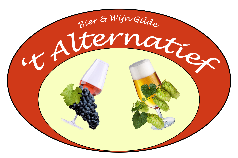 ’t Alternatief zoekt de beste hobbywijnmakerReglement wijnwedstrijd ’t Alternatief 2021De wedstrijd staat enkel open voor leden van ’t alternatief.Deelname aan deze wedstrijd is gratis.De deelname is allen mogelijk door schriftelijke inschrijving volgens de aanwijzingen op het inschrijfformulier. Reglement en inschrijfformulier is verkrijgbaar bij Bries Tony of via de website www.talternatief.com/wedstijdformulierDe inzendingen dienen op 28 mei 2021 tussen 10.00 en 12.00 uur aangeboden te worden in ons lokaal, Huis Verdonck, Testeltsesteenweg 31, 3201 Langdorp.
Indien je weerhouden bent op dat moment, kunnen de wijnen binnengebracht worden bij Tony, dit evenwel na telefonische afspraak. Tel nr. +32 470 08 92 31
liefst voor 28 mei.De te keuren wijnen dienen gemaakt te zijn door de deelnemers zelf.Commerciële wijnen zijn ten strengste verboden.Toevoegen van alcohol of chemische smaakstoffen in de wijn is verboden.Een deelnemer kan met maximaal 1 wijn deelnemen.De deelnemer is verantwoordelijk voor de gevolgen van mogelijk ondeugdelijke verpakking en voor stoffen die de keurders eventueel lichamelijk kunnen schaden, bv. restanten van reinigings-of ontsmettingsmiddelen.Er dienen twee flessen wijn van 75 cl. aangeboden te wordenHet leeggoed wordt eigendom van ’t Alternatief. De niet aangesproken flessen zullen nadien gebruikt worden in proefsessies.Voor de keuring van de wijn zijn zes categorieën vastgesteld:a: Witte druivenwijn    SG. ≤ 997b: Witte druivenwijn    SG. ≥ 998c:  Rosé druivenwijnd: Rode druivenwijne: Fruitwijn (wit)f: Fruitwijn (rosé en rood)De keuringsetiketten voor identificatie worden door ’t Alternatief op de fles aangebracht. Alle andere aanduidingen die de fles herkenbaar kunnen maken dienen verwijderd te worden.De binnengebrachte wijn dient vergezeld te zijn van een schema.De laureaten verbinden zich ertoe het brouwschema ter beschikking te stellen voor publicatie in het Gildenieuws van ’t Alternatief.De jury wordt samengesteld door ’t Alternatief.De keuring gebeurt volgens de coronaregels die dan van kracht zijn.De relatie tussen kwaliteit en rangorde wordt als volgt bepaald:
AA uitstekend (minstens 85 punten)
A zeer goed (80 – 84 punten)
B goed ( 70 – 79 punten)C heeft een gebrekTijdens de jurering is de juryruimte voor publiek gesloten.Bij inschrijving in een verkeerde categorie wordt de wijn wel gekeurd maar worden er géén eretekens uitgereikt.Tegen de beslissing van de keuringsjury is geen verhaal mogelijk.De uitslaglijsten, evenals de juryrapporten zijn op vraag van de deelnemer ter beschikking bij het juryhoofd.’t Alternatief kan de inschrijving weigeren bij twijfel op basis van het aangeleverde product of herkomst. De deelnemer dient zelf aan te tonen, dat bij twijfel, deze ongegrond is.De prijs van de laureaten bestaat uit een oorkonde en een eervolle vermelding in het Gildenieuws van ’t Alternatief.De uitslag wordt bekend gemaakt tijdens het gildefeest op 22 oktober 2021. Tevens worden daar de oorkondes overhandigd aan de drie beste laureaten van elke categorie. De resultaten zijn daarna ter beschikking van de deelnemers.De organisator kan niet aansprakelijk worden gesteld voor schade van welke aard dan ook, noch voor fouten die door een jurylid zijn gemaakt.